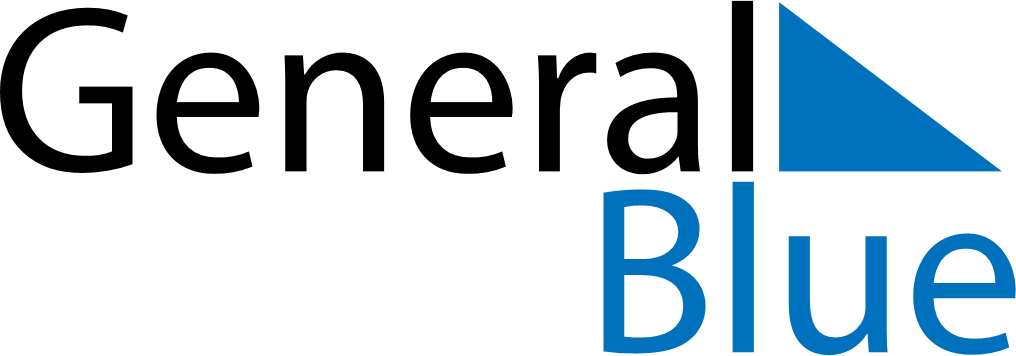 July 2024July 2024July 2024July 2024July 2024July 2024Kostomuksha, RussiaKostomuksha, RussiaKostomuksha, RussiaKostomuksha, RussiaKostomuksha, RussiaKostomuksha, RussiaSunday Monday Tuesday Wednesday Thursday Friday Saturday 1 2 3 4 5 6 Sunrise: 2:25 AM Sunset: 11:37 PM Daylight: 21 hours and 11 minutes. Sunrise: 2:27 AM Sunset: 11:35 PM Daylight: 21 hours and 7 minutes. Sunrise: 2:30 AM Sunset: 11:33 PM Daylight: 21 hours and 3 minutes. Sunrise: 2:32 AM Sunset: 11:31 PM Daylight: 20 hours and 58 minutes. Sunrise: 2:35 AM Sunset: 11:29 PM Daylight: 20 hours and 54 minutes. Sunrise: 2:37 AM Sunset: 11:27 PM Daylight: 20 hours and 49 minutes. 7 8 9 10 11 12 13 Sunrise: 2:40 AM Sunset: 11:24 PM Daylight: 20 hours and 44 minutes. Sunrise: 2:43 AM Sunset: 11:22 PM Daylight: 20 hours and 38 minutes. Sunrise: 2:46 AM Sunset: 11:19 PM Daylight: 20 hours and 33 minutes. Sunrise: 2:49 AM Sunset: 11:16 PM Daylight: 20 hours and 27 minutes. Sunrise: 2:52 AM Sunset: 11:14 PM Daylight: 20 hours and 22 minutes. Sunrise: 2:55 AM Sunset: 11:11 PM Daylight: 20 hours and 16 minutes. Sunrise: 2:58 AM Sunset: 11:08 PM Daylight: 20 hours and 10 minutes. 14 15 16 17 18 19 20 Sunrise: 3:01 AM Sunset: 11:05 PM Daylight: 20 hours and 4 minutes. Sunrise: 3:04 AM Sunset: 11:02 PM Daylight: 19 hours and 58 minutes. Sunrise: 3:07 AM Sunset: 10:59 PM Daylight: 19 hours and 51 minutes. Sunrise: 3:11 AM Sunset: 10:56 PM Daylight: 19 hours and 45 minutes. Sunrise: 3:14 AM Sunset: 10:53 PM Daylight: 19 hours and 39 minutes. Sunrise: 3:17 AM Sunset: 10:50 PM Daylight: 19 hours and 32 minutes. Sunrise: 3:20 AM Sunset: 10:47 PM Daylight: 19 hours and 26 minutes. 21 22 23 24 25 26 27 Sunrise: 3:24 AM Sunset: 10:44 PM Daylight: 19 hours and 19 minutes. Sunrise: 3:27 AM Sunset: 10:40 PM Daylight: 19 hours and 13 minutes. Sunrise: 3:30 AM Sunset: 10:37 PM Daylight: 19 hours and 6 minutes. Sunrise: 3:34 AM Sunset: 10:34 PM Daylight: 18 hours and 59 minutes. Sunrise: 3:37 AM Sunset: 10:30 PM Daylight: 18 hours and 53 minutes. Sunrise: 3:40 AM Sunset: 10:27 PM Daylight: 18 hours and 46 minutes. Sunrise: 3:44 AM Sunset: 10:24 PM Daylight: 18 hours and 39 minutes. 28 29 30 31 Sunrise: 3:47 AM Sunset: 10:20 PM Daylight: 18 hours and 33 minutes. Sunrise: 3:50 AM Sunset: 10:17 PM Daylight: 18 hours and 26 minutes. Sunrise: 3:54 AM Sunset: 10:14 PM Daylight: 18 hours and 19 minutes. Sunrise: 3:57 AM Sunset: 10:10 PM Daylight: 18 hours and 12 minutes. 